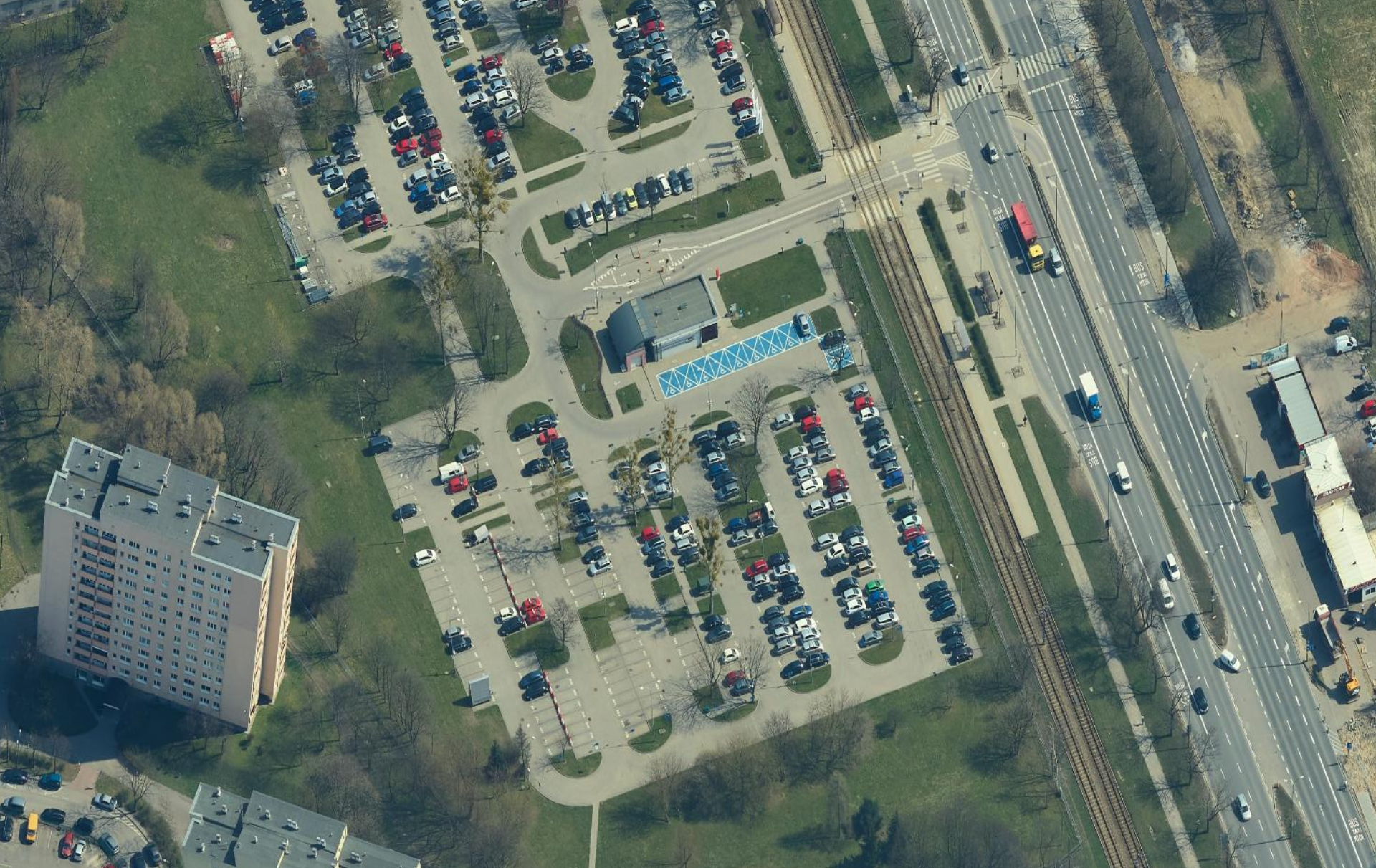      TEREN PRZEZNACZONY DO WYDZIERŻAWIENIA